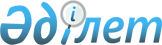 Теректі аудандық мәслихатының 2020 жылғы 28 желтоқсандағы № 48-21 "2021-2023 жылдарға арналған Теректі ауданының Шаған ауылдық округінің бюджеті туралы" шешіміне өзгерістер енгізу туралыБатыс Қазақстан облысы Теректі аудандық мәслихатының 2021 жылғы 31 тамыздағы № 9-13 шешімі
      Теректі аудандық мәслихат ШЕШТІ:
      1. Теректі аудандық мәслихатының "2021-2023 жылдарға арналған Теректі ауданының Шаған ауылдық округінің бюджеті туралы" 2020 жылғы 28 желтоқсандағы № 48-21 (Нормативтік құқықтық актілерді мемлекеттік тіркеу тізілімінде № 6702 болып тіркелген) шешіміне келесі өзгерістер енгізілсін:
      1- тармақ жаңа редакцияда жазылсын:
      "1. 2021-2023 жылдарға арналған Теректі ауданының Шаған ауылдық округінің бюджеті тиісінше 1, 2 және 3-қосымшаларға сәйкес, соның ішінде 2021 жылға келесі көлемдерде бекітілсін:
      1) кірістер – 53 288 мың теңге;
      салықтық түсімдер – 6 471 мың теңге;
      салықтық емес түсімдер – 0 теңге;
      негізгі капиталды сатудан түсетін түсімдер – 0 теңге;
      трансферттердің түсімдері – 46 817 мың теңге;
      2) шығындар – 53 619 мың теңге;
      3) таза бюджеттік кредиттеу – 0 теңге:
      бюджеттік кредиттер – 0 теңге; 
      бюджеттік кредиттерді өтеу – 0 теңге;
      4) қаржы активтерімен операциялар бойынша сальдо – 0 теңге:
      қаржы активтерін сатып алу – 0 теңге;
      мемлекеттің қаржы активтерін сатудан түсетін түсімдер – 0 теңге;
      5) бюджет тапшылығы (профициті) – -331 мың теңге;
      6) бюджет тапшылығын қаржыландыру (профицитін пайдалану) –  331 мың теңге:
      қарыздар түсімдері – 0 теңге;
      қарыздарды өтеу – 0 теңге;
      бюджет қаражатының пайдаланылатын қалдықтары – 331 мың теңге.";
      көрсетілген шешімнің 1-қосымшасы осы шешімнің қосымшасына сәйкес жаңа редакцияда жазылсын.
      2. Осы шешім 2021 жылғы 1 қаңтардан бастап қолданысқа енгізіледі. 2021 жылға арналған Шаған ауылдық округінің бюджеті
					© 2012. Қазақстан Республикасы Әділет министрлігінің «Қазақстан Республикасының Заңнама және құқықтық ақпарат институты» ШЖҚ РМК
				
      Теректі аудандық мәслихатының хатшысы

А. Нургалиев
Теректі аудандық мәслихатының
2021 жылғы 31 тамыздағы
№ 9-13 шешіміне қосымшаТеректі аудандық мәслихатының
2020 жылғы 28 желтоқсандағы
№ 48-21 шешіміне 1-қосымша
Санаты 
Санаты 
Санаты 
Санаты 
Санаты 
Сомасы, мың теңге
Сыныбы 
Сыныбы 
Сыныбы 
Сыныбы 
Сомасы, мың теңге
Кішi сыныбы
Кішi сыныбы
Кішi сыныбы
Сомасы, мың теңге
Ерекшелігі
Ерекшелігі
Сомасы, мың теңге
Атауы
Сомасы, мың теңге
1) Кірістер
53 288
1
Салықтық түсімдер
6 471
01
Табыс салығы
20
2
Жеке табыс салығы
20
04
Меншiкке салынатын салықтар
6 451
1
Мүлiкке салынатын салықтар
155
3
Жер салығы
595
4
Көлiк құралдарына салынатын салық
5 701
2
Салықтық емес түсімдер
0
01
Мемлекеттік меншіктен түсетін кірістер
0
5
Мемлекет меншігіндегі мүлікті жалға беруден түсетін кірістер
0
06
Басқа да салықтық емес түсiмдер
0
1
Басқа да салықтық емес түсiмдер
0
3
Негізгі капиталды сатудан түсетін түсімдер
0
4
Трансферттердің түсімдері
46 817
02
Мемлекеттiк басқарудың жоғары тұрған органдарынан түсетiн трансферттер
46 817
3
Аудандардың (облыстық маңызы бар қаланың) бюджетінен трансферттер
46 817
Функционалдық топ
Функционалдық топ
Функционалдық топ
Функционалдық топ
Функционалдық топ
Сомасы
Кіші функция
Кіші функция
Кіші функция
Кіші функция
Сомасы
Бюджеттік бағдарламалардың әкiмшiсi
Бюджеттік бағдарламалардың әкiмшiсi
Бюджеттік бағдарламалардың әкiмшiсi
Сомасы
Бағдарлама
Бағдарлама
Сомасы
Атауы
Сомасы
2) Шығындар
53 619
01
Жалпы сипаттағы мемлекеттік қызметтер
39 359
1
Мемлекеттiк басқарудың жалпы функцияларын орындайтын өкiлдi, атқарушы және басқа органдар
39 359
124
Аудандық маңызы бар қала, ауыл, кент, ауылдық округ әкімінің аппараты
39 359
001
Аудандық маңызы бар қала, ауыл, кент, ауылдық округ әкімінің қызметін қамтамасыз ету жөніндегі қызметтер
39 359
05
Денсаулық сақтау
179
9
Денсаулық сақтау саласындағы өзге де қызметтер
179
124
Аудандық маңызы бар қала, ауыл, кент, ауылдық округ әкімінің аппараты
179
002
Шұғыл жағдайларда науқасы ауыр адамдарды дәрігерлік көмек көрсететін жақын жердегі денсаулық сақтау ұйымына жеткізуді ұйымдастыру
179
07
Тұрғын үй-коммуналдық шаруашылық
7 717
3
Елді-мекендерді көркейту
7 717
124
Аудандық маңызы бар қала, ауыл, кент, ауылдық округ әкімінің аппараты
7 717
008
Елді мекендердегі көшелерді жарықтандыру
7 345
011
Елді мекендерді абаттандыру мен көгалдандыру
372
12
Көлік және коммуникация
5 917
1
Автомобиль көлігі
5 917
124
Аудандық маңызы бар қала, ауыл, кент, ауылдық округ әкімінің аппараты
5 917
013
Аудандық маңызы бар қалаларда, ауылдарда, кенттерде, ауылдық округтерде автомобиль жолдарының жұмыс істеуін қамтамасыз ету
5 917
15
Трансфертер
447
1
Трансфертер
447
124
Аудандық маңызы бар қала, ауыл, кент, ауылдық округ әкімінің аппараты
447
048
Пайдаланылмаған (толық пайдаланылмаған) нысаналы трансферттерді қайтару
447
3) Таза бюджеттік кредиттеу
0
Бюджеттік кредиттер
0
Санаты
Санаты
Сомасы
Сыныбы
Сыныбы
Сыныбы
Сомасы
Кішi сыныбы
Кішi сыныбы
Кішi сыныбы
Сомасы
Ерекшелігі
Ерекшелігі
Сомасы
Атауы
Сомасы
5
Бюджеттік кредиттерді өтеу
0
01
Бюджеттік кредиттерді өтеу
0
1
Мемлекеттік бюджеттен берілген бюджеттік кредиттерді өтеу
0
4) Қаржы активтерімен операциялар бойынша сальдо
0
Санаты 
Санаты 
Санаты 
Санаты 
Санаты 
Сомасы
Сыныбы
Сыныбы
Сыныбы
Сыныбы
Сомасы
Кішi сыныбы
Кішi сыныбы
Кішi сыныбы
Сомасы
Ерекшелігі
Ерекшелігі
Сомасы
Атауы
Сомасы
Қаржы активтерін сатып алу
0
6
Мемлекеттің қаржы активтерін сатудан түсетін түсімдер
0
01
Мемлекеттің қаржы активтерін сатудан түсетін түсімдер
0
1
Қаржы активтерін ел ішінде сатудан түсетін түсімдер
0
5) Бюджет тапшылығы (профициті)
-331
6) Бюджет тапшылығын қаржыландыру (профицитін пайдалану)
331
7
Қарыздар түсімдері
0
01
Мемлекеттік ішкі қарыздар
0
2
Қарыз алу келісім-шарттары
0
Функционалдық топ
Функционалдық топ
Функционалдық топ
Функционалдық топ
Функционалдық топ
Сомасы
Кіші функция
Кіші функция
Кіші функция
Кіші функция
Сомасы
Бюджеттік бағдарламалардың әкiмшiсi
Бюджеттік бағдарламалардың әкiмшiсi
Бюджеттік бағдарламалардың әкiмшiсi
Сомасы
Бағдарлама
Бағдарлама
Сомасы
Атауы
Сомасы
16
Қарыздарды өтеу
0
1
Қарыздарды өтеу
0
Санаты
Санаты
Сомасы
Сыныбы
Сыныбы
Сыныбы
Сомасы
Кішi сыныбы
Кішi сыныбы
Кішi сыныбы
Сомасы
Ерекшелігі
Ерекшелігі
Сомасы
Атауы
Сомасы
8
Бюджет қаражатының пайдаланылатын қалдықтары
331
01
Бюджет қаражаты қалдықтары
331
1
Бюджет қаражатының бос қалдықтары
331